Homestay Application 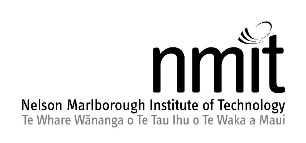 TODAY’S DATE:	_____ / _____ / _____HOST’S NAME(Main Applicant) _____________________________________________________________ADDRESS: __________________________________________________________________

___________________________________________________________________________ TELEPHONENUMBER:  (H) _______________________ (WK) ________________________EMAIL ADDRESS: ____________________________________________________________CELLPHONE:   ______________________________________________________________ DATE OF BIRTH:  ______________________________________________________OCCUPATION: _______________________________________________________INTERESTS & HOBBIES:______________________________________________________________________________________________________________________________________________________Please tick one or both boxes to indicate which type of accommodation you are offering:FULL BOARD Homestay					$280.00 per weekThis includes preparing and cooking meals (breakfast and dinner daily, plus lunch at weekends, public holidays & term holidays), own room, heating in the bedroom, electricity, bedding, internet (washing, ironing optional)FULL BOARD Homestay (All meals provided) under 18’s              $ 325.00 per weekThis includes preparing and cooking meals (breakfast, lunch and dinner daily e.g. a packed lunch during term time), own room, heating, electricity, bedding, internet (washing, ironing optional) INDEPENDENT Homestay (no food provided) 			$ 215.00 per week(Available 18 yrs old and over only) 	 	This includes own room, heating in room, electricity, bedding, internet (washing, ironing                                                    optional)___________________________________________________________________________Please complete ALL the following questions:Experiences and Preferences 1.	Have you hosted an international student before?                                  	            Yes/No	If yes, from which county/countries?	____________________________________________________________________2. 	Do you have any other students or boarders living in your home?		    Yes/No           3.	Would you prefer a:   	male student       female student         or either    	Reason (if any) ______________________________________________________4.	Do you prefer a student from any particular country?	 			    Yes/No	If yes,	please specify   ________________________________________________5.	Do any members of your family speak other languages?			    Yes/No	If yes,	please specify   __________________________________________________6.	How many students can you host?                                                           ________   	(Each student must have a separate bedroom) 7.         Do you permit smoking?  Yes - inside the houseYes - outside the house				 	 No - not at all    	8.	Are you a vegetarian?								   Yes/No 	If yes, are you able to cook meals containing meat? 			               Yes/No9.	Are you prepared to make allowances for your student’s dietary requirements?	E.g. Hindus do not eat beef, Muslims do not eat pork or pig products	               Yes/No10.	Do you have any religious affiliations?						    Yes/No	If yes, please specify _________________________________________________11.	Do you have any preference as to the student’s religion?			    Yes/No	If yes, please specify _________________________________________________12.	Do you have any pets?							    Yes/No	If yes, please list them: __________________________________________________13.	Do you prefer a short term (4-12 weeks) or long term student (up to 1 year)?	___________________________________________________________________Transport14.	How long does it take to walk from your house to the NMIT campus?      _____ Minutes15.	Could you give assistance with transport to NMIT if necessary?	                Yes/No About your HomePlease give us a description of your household and home for us to tell your new student.	____________________________________________________________________________________________________________________________________________________________________________________________________________________________________________________________________________________________________________Student’s Bedroom16.	Does the room have a: -			Study Desk & Chair		Yes/No - 			Desk Lamp			Yes/No			Wardrobe			Yes/No			Chest of Drawers		Yes/No			Heater				Yes/No			Electric Blanket		Yes/No - optional17. 	Do you have the internet connected at your home?				Yes/No	(Students are told reasonable usage is acceptable, no downloading without prior  	 Agreement – we require provision of 40g per student per month)18.  	Can NMIT give out your contact details to your homestay student before they arrive? 											Yes/No19. 	Are happy for NMIT to provide your contact details to other hosts within the NMIT database who are hosting students from the same group as yours.20.	I am happy to host students under the age of 18 				Yes/NoOther comments that might help us to tch a student with you. (E.g. Do you have any other experience with people from different cultures and countries?   Children’s interests?  Etc.)________________________________________________________________________________Family members/boarders living at your address: I certify that the information given in this application form is true and correct at time of writing. Signed    ______________________		Date: ________________Thank you for taking the time to fill out this form.   We will make an appointment soon to view your home which also provides you with an opportunity to ask any further questions. To maintain our obligations under the Education (Pastoral care of International Students) Code of Practice 2016 all homestay providers are required to have an annual inspection.If in the meantime if you would like to contact us please email internationalsupport@nmit.ac.nz  	NAMED.O.BRELATIONSHIP TO APPLICANTOCCUPATIONINTERESTS(Please specify as we try to match this with potential students)